                               Ирина Евгеньевна Якубовская  Актриса и режиссер театра драмы. Член Союза театральных деятелей и Гильдии театральных режиссеров РоссииТеатральный педагог, член жюри театральных конкурсов и фестивалей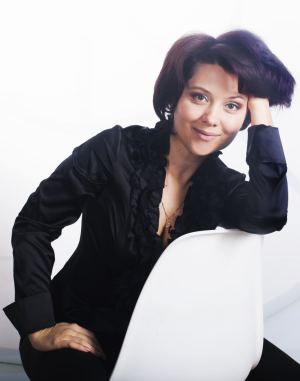 Образование. Театральный институтим. Б. Щукина (режиссер театра драмы) Мастер курса Борисов М.Б. 2014г.
Днепропетровское государственное театральное училище (актриса театра кукол и драмы) Мастер курса Крылова С.И. 1992г.Опыт актерской и певческой работы.
1992-1993 - Актриса Севастопольского академического русский драматического театра им. А.В. Луначарского                  Роли в этом театре: Падчерица «Двенадцать месяцев» Пушта «Приключения Чанду»Поганка «Приключение Сыроежки»1994-2002 - Солистка народного вокального ансамбля «Вдохновение» г. МуравленкоЛауреат 2 степени (сольный вокал) городского конкурса вокалистов «Восходящая звезда-94» г. МуравленкоЛауреат 1 степени (сольный вокал) зонального фестиваля эстрадного творчества «Музыкальный полюс-2001» г. Губкинский1994-2002 - Актриса любительского театра дома культуры «Украина» г. Муравленко                   Роли в этом театре: Ольга «А я лишь теперь понимаю, как надо любить»Масленок маленький «Приключения Сыроежки»Снегурочка «Раз в крещенский вечерок»Мадам Крейзиман «День человеческий»Почтальон «Весенний сюрприз»Бабка в детской опере «Репка»Ляпа Неряшина «В поисках мечты»Актриса «Парижские гастроли»Нянька «Перед сном»2003 и по сей день - Актриса Московского музыкального театра «Экспромт» 
                Роли в этом театре: Матушка Мидоус «Салун матушки Мидоус»Репка «Машкины сны»Фатима «Али-Баба и 40 разбойников»Маддалена «Риголетто. Сеанс оперы»Подружка «Маша и Медведь» Солоха «Маменька» Фея, Мачеха «Башмачки для Золушки» Лиса Алиса «Золотой Ключик» Сваха «Дачные амуры» Ведьма Чугунная Щека «Приключения Мастера Гнома»Баба Яга, Корова «Хаврошечка»Фрау Штальбаум «Щелкунчик и Мышиный Король»Туанетта «Мнимый больной»Бабушка «Герда»Несколько ролей в спектаклях: «Когда мы вернемся домой», «Пиковая дама», «Любовь, любовь...», «Зимний вечер с Пушкиным», «Итальянская мозаика»2004-2015 - Участница вокального трио «Откровение» 2004г. Лауреат 2 степени (сольный вокал) конкурса вокалистов «Романсиада» г. Москва2005г. Обладатель Гран-при Международного фестиваля национальных искусств «Красота спасет мир» г. Москва2007г. Лауреат Международного фестиваля «Апрельская весна» г. Пхеньян2007г. Лауреат 2 степени Донецкого Международного телевизионного фестиваля-конкурса лирической песни «Отчий дом» г. Донецк2004 -2015 - Актриса антрепризы О. Глубоковой «Русская школа»
                 Роли в этом театре: Херарда, Фениса «Любовь без правил» Марья Валентиновна «Шаляпин» Беттан, Малыш, Мама «Малыш и Карлсон»Роли в антрепризных спектаклях: Королева и тетка принцессы «Принцесса на горошине»Лиса Алиса «Золотой ключик» Мать "Джигит"Колдунья "Волшебный дар"Божья коровка «Children Cabare Club!» детское кабареСкоморошка «Скоморошки на лесной дорожке».Мадам Крейзиман «Богема» театр ReBelleЛариса Подоплекова «Трибунал» Дипломный спектакль Режиссерского факультета ТИ им. Б. Щукина. Актерская работа в кино и на телевидении 2021г.- Реклама «Ozon» Роль - Мама. Режиссер- М.Святогор2021г.- Реклама «Ракета» Роль -Учительница. Режиссер- Д. Лупандин2021г.- Реклама «Банкротное бюро №1» (серия) Роли -Женщина, бизнес-леди, гадалка. Режиссер- И.Чабан2021г.- «Порча» (Пятно) Роль- Мария (главная в серии). Режиссер. И. Семенов2020г.- Реклама «Кино вкуснее с Lay's и Pepsi 2021 в Магнит» Роль- Кассир. Режиссер С. Рамс2020г.- «Бывшие 3» Эпизод- Галина Эдуардовна. Режиссер И. Китаев2020г.- «Вместе навсегда» Эпизод- Врач- гинеколог. Режиссер Г. Якубовский (ожидается выход на Россия-1)2016г. – «Злая судьба». Роль- Светлана Реж. Г. Якубовский (Россия-1)2016г. – «След» (Среди камней). Роль- Эльвира (главная в серии) Реж. Ю. Харнас, Д. Панченко (ОРТ)2015г. – «Гайто Газданов. Дорога на свет» Документальный фильм. Закадровый текст. Режиссер - А. Капков (Культура)2014г. – «Окна» (Проверка дружбы). Роль- Галя (главная в серии) (Домашний)2013г. – «Простые истории» (Это ты меня довел). Роль- Ольга (главная в серии) (Домашний)2013г. – «Домработница» (Тайное становится явным). Роль- Вера (главная в серии) Реж. Э. Пальмов, Г. Закарян2013г. – «Чужие тайны» (Пасынок). Роль- Тамара (главная в серии) Реж. Г. Якубовский2013г. – «Дело врачей» (Ведьма). Роль- Воблина (главная в серии) Реж. К. Меретуков2013г.- «Вишневый сад» Учебный фильм (ВГИК) Раневская Реж. Н. Джанышпек Кызы2012г. – «Чрезвычайная ситуация» Эпизод – Девушка в красном Реж. К. Белевич2012г. – «УГРО» (Золото). Роль- Елена Реж. М. Калинина2012г. – «След» (И сын Трофим). Роль- Виктория (главная в серии) Реж. Ю. Харнас, М. Калмыков2012г. – «Прокурорская проверка» (Урок смерти). Роль- Анна Реж. А. Морозов2012г. – «До суда» Роль- Зоя Павлова (главная в серии) Реж. Г. Скоробогатов2011г. – «Понять простить» (Ловушка). Роль - Жанна (главная в серии) Реж. Р. Иванов2011г. – «До суда» Роль- Директор школы Реж. К. Меретуков2011г.- Фотореклама «Тойота» Роль- Мама2011г.- Фотореклама «ГИБДД» Роль - Учительница2009г. – «Понять простить» (Уроки русского). Роль- Татьяна Баринова (главная в серии) Реж. Р. Иванов2009г. – «Понять простить» (Запасной аэродром). Роль- Татьяна Суворова (главная в серии) Реж. Р. Иванов2009г. – «Даешь молодежь». Роль- Мама Реж. О. Ланд 1 сезон 3 выпуск2008г. – «Сеть» 6 серия. Эпизод - работник загса Реж. Н. Эген2007г. – «Безмолвный свидетель» (71серия -Авария). Роль - Катя Лавренева. Режиссеры: В. Басов мл., С. Лопатухина, В. Виноградов2006г. Реклама «Активиа» Роль-Женщина. Режиссер Д. Иосифов2006г. – «Он, она и я». Эпизод- медсестра Реж. К. Худяков2006г. – «Клуб». Роль- Элла Владимировна, мама главного героя Реж. П.Бардин, К.Кузин, И.Китаев, С.Власов 4 сезона2005г.- «Люба дети и завод» (Путь к себе) 33серия Эпизод- секретарь Гуру реж. Л. Мазор2004г. – «Воскресенье» Учебный фильм (ВГИК) Роль - мама (главная роль) Реж. Ю. ГончарАктерская работа в кино и на телевидении, информация о которой не сохранилась: т/с «Детективы», т/с «Кулагин и партнеры, т/с «Счастливы вместе», т/ с «Закон и порядок» 2010г.- Аудиоспектакль «Влипсики. Древесный призрак». Роли- Мама, Бабуля, Тетушка Фаня2007г.- Аудиоспектакль «Принц и нищий». Роли- Мать Тома, Осужденная женщина. Режиссер- Е. МаслакОпыт режиссерской работы.1994-2002 - Руководитель театрального коллектива дома культуры «Украина» г. Муравленко                Поставила спектакли: «А я лишь теперь понимаю, как надо любить» музыкальный спектакль по лирике О.Берггольц«Приключения Сыроежки» музыкальная сказка«Раз в крещенский вечерок» музыкальная сказка«День человеческий» музыкальный спектакль по произведениям русских классиков«А у нас во дворе» детский музыкальный спектакль«Весенний сюрприз» музыкальный калейдоскоп в стиле ретро«Репка» детская опера«Сказки Мельпомены» театральные миниатюры«В поисках мечты» музыкальный спектакль для детей«Парижские гастроли» сатирическая комедия по рассказам Тэффи«Перед сном» детский музыкальный спектакль1994-1998 - Режиссер художественных программ телестудии «Аспект» г. Муравленко                 Выпустила в качестве автора, ведущей и режиссера несколько циклов телепрограмм:«Открытая книга»«Культпоход» «Северные витражи»«Приходи, сказка!»«В гостях у тётушки Василисы»«Музыкальная страница»2011-2012 - Режиссер московского антрепризного театра «АртРеприза»               Поставила спектакли: «Children Cabare Club!» детское кабаре«Цилиндр» эксцентрическая комедия по пьесе Эдуардо Де Филиппо
2013-2015 - Режиссер проекта «Театр на дом»              Поставила спектакли: «Кот в сапогах» интерактивная сказка «Муха Цокотуха» сказка для самых маленьких«Остров сокровищ» спектакль для детей«Новогодний бал музыкальных инструментов» музыкальный спектакль для детей2014 – Режиссер-постановщик в Березниковском драматическом театре (спектакль «Вождь краснокожих» музыкальный вестерн для всей семьи) 2014 -2018 – Режиссер в московском театре ReBelle             Поставила спектакли:«Флирт» лирическая комедия по рассказам Тэффи«Богема» сатирическая комедия по рассказам Тэффи«Ванюшино счастье» музыкальная сказка«Елки-метелки» новогодняя сказка«Королевская корова» музыкальная сказка2016 -2017 – Режиссер Первого негосударственного профессионального Калининградского театра юного зрителя «Барбарис»               Поставила спектакли: «История приключений Кота в сапогах» интерактивная сказка 2017г. – Постановщик детского новогоднего шоу «Скоморошки на лесной дорожке». г. Копенгаген. Дания.С 2018г. – Руководитель Народного драматического театра при Московском городском доме учителя            Поставила спектакли:«Дела семейные» разговор по душам в 1 действии по рассказам русской классики«Шутить изволите?..» комический калейдоскоп в 1 действии по рассказам Чехова и Тэффи (общая режиссерская работа с С.Тонгуром)«За серебряным туманом» поэтическая фантасмагория в 1 действии«Добрый путь!..» экскурс-шоу в историю НДТ2019г. – Режиссер-постановщик в Театре кошек Куклачева               Поставила:  «Кошки против Барабаса» Эксцентрическая комедия для детей и их родителей. 2020г. – Режиссер-постановщик в Туапсинском ТЮЗе               Поставила:  «Кошкин дом» Музыкальную сказку для детей.Постановщик номеров для корпоративов с профессиональными актерами.            Лауреат театральных фестивалей за режиссерские работы:
2001г. Лауреат регионального театрального фестиваля «Радуга талантов» (Номинация- за лучший актерский ансамбль) г. Тобольск2001г. Лауреат 1 степени окружного фестиваля любительских театральных коллективов  г. Салехард
2007г.  Лауреат фестиваля искусств «Кинотаврик» (Номинация – Театр. Специальный приз за создание ярких сценических образов) г. Сочи
2005г., 2006г., 2007г., 2009г., 2011г., 2012г., 2013г. – Лауреат 1 степени (все годы) городского конкурса - фестиваля «Праздник детства» (номинация Театр) г. Ивантеевка 
2011г.  Лауреат межрегионального фестиваля-конкурса молодежных и студенческих коллективов «Идиллиум» (Номинация – лучшая школьная постановка) г. Москва2015г. Лауреат фестиваля – конкурса любительского театра «Театральная весна» (Номинация – Лучшее образное решение спектакля) г. Москва2015г. Лауреат 3 степени международного творческого фестиваля-конкурса «Ты легенда» г. Москва2015г. Лауреат 1 степени областного конкурса «Юные таланты Московии» г. Ивантеевка2015г. Дипломант московского театрального фестиваля «Московская обочина» г. Москва2020г.  Лауреат Всероссийского фестиваля «Театральный самотек-VII» номинация «За художественное решение спектакля и создание поэтической атмосферы», «Лучшая педагогическая работа», актеры спектакля получили дипломы «Лучшая женская роль 2 плана», «Королева эпизода», «Король эпизода», «За создание художественного образа»Опыт педагогической работы.1998- 2002 - Руководитель театрального отделения ДШИ г. Муравленко Автор экспериментальной программы обучения на театральном отделении в ДШИ               Подготовила лауреатов конкурсов:2001г. Городской конкурс «Восходящая звезда» (номинация Художественное слово) г. Муравленко (2 первых места, 2 вторых места)2003 и 2018 - Руководитель театральной студией «Мы» и студии «Художественное слово» г. Ивантеевка                    Поставила спектакли:«О чем поют ракушки» литературно-музыкальная композиция«Любовь и дружба» музыкальный спектакль«Василий Теркин» патриотическая комедия«Сказ о Федоте-стрельце» сказка для взрослых«Веселые ладошки» театр миниатюр«Узнай себя» театр пародий«Принцесса без горошины» мюзикл«Кошкин дом» кукольный спектакль«Ночная сказка» романтическая сказка«Времена года» музыкально-пластический спектакль«Секрет Курочки Рябы» сказка - шоу«Волшебная жемчужина Адельмины» сказка«Военные письма» литературно-музыкальная композиция«Двенадцать месяцев» новогодняя сказка«Колокола памяти» литературно-музыкальная композиция«Настоящая принцесса» романтическая сказкаПодготовила более 35 тематических общешкольных и городских мероприятий 2013 -2018 - Постановщик выпускных вальсов в гимназии №3 г. Ивантеевка2004-2009 - Руководитель детского вокального трио «Три желанья» 2005-2008 - Лауреаты Городского форума «Праздник детства» (сольный вокал 7 первых мест, 1 второе и 1 третье место, в номинации ансамбли 4 первых места)2007 – Лауреаты международного фестиваля национальных искусств «Красота спасет мир» (сольный вокал 2 и 3 степени)2007 – Лауреаты 1 степени фестиваля искусств «Кинотаврик»  2009 - Гран-при Московского открытого конкурса современной молодежной эстрады «Майский жук» 2009 - Лауреаты 1 степени Открытого телевизионного конкурса - фестиваля «Лейся, песня»2009 – Дипломанты международного конкурса - фестиваля эстрадной песни Александра Ермолова «Мы вместе» 2013 – Руководитель педагогической группы летней творческой школы для одаренных детей «Балтийская палитра Северо-Запад - 2013» и режиссер – постановщик музыкального спектакля «В поисках мечты»2018 – Руководитель педагогической группы летней творческой школы для одаренных детей «Балтийская палитра Северо-Запад - 2018» и режиссер – постановщик музыкального спектакля «В добрый путь!»Подготовила более 90 лауреатов к различным театральным фестивалям и конкурсам чтецов. 2004 -2017- Школьный конкурс чтецов (2 гран-при, 27 первых мест, 16 вторых, 7 третьих в различных возрастных категориях)2005г., 2006г., 2007г., 2009г., 2011г., 2012г., 2013г., 20014г., 2015г. 2016г. – Городской форум «Дети Ивантеевки» и фестиваль «Праздник детства» г. Ивантеевка московской области (14 первых мест, 11 вторых мест,8 третьих мест в различных возрастных категориях) 2007г. - Фестиваль искусств «Кинотаврик» г. Сочи. (1 первое место, 2 вторых места, 1 третье место)2018г. – Московский городской конкурс чтецов «Поэтическая Россия» (один лауреат 1 степени, два лауреата 2 степени)2018г. – Всероссийский театральный фестиваль-конкурс «На Бис» (один лауреат 1 степени, два лауреата 2 степени, два лауреата 3 степени)2018г. – Московский городской конкурс чтецов «В кругу друзей» (один лауреат 1 степени, два лауреата 2 степени)                                 Член жюри в конкурсах и фестивалях и экзаменах2016г. Окружной фестиваль детских театральных коллективов «Эхо Турандот» г. Троицк2017г. Фестиваль детских театральных коллективов «Театральный самотек- IV» г. Москва2018г. Демонстрационный экзамен по актерскому мастерству в ДТДиМ "Преображенский"2018г. Фестиваль детских театральных коллективов «Театральный самотек- V» г. Москва2019г. Фестиваль детских театральных коллективов «Театральный самотек- VI» г. Москва2019г. Отборочный тур конкурса чтецов «Актерские чтения» в Студии «Актер»2020г. Отборочный тур конкурса чтецов «Актерские чтения» в Студии «Актер»                                          Литературная деятельность                   Автор пьес и инсценировок:1998г. Инсценировка по мотивам сказки Маршака «Двенадцать месяцев» «Рождественская сказка»1999г. Инсценировка по произведениям русских классиков «День человеческий» 2000г. Инсценировка по произведениям советских детских писателей «А у нас во дворе»2000г. Инсценировка по произведениям советских авторов «Весенний сюрприз»2001г. Пьеса для детей «В поисках мечты» 2002г. Инсценировка по рассказам Тэффи «Парижские гастроли» 2002г. Инсценировка по сказкам Ф. Сологуба «Перед сном»2005г. Инсценировка поэмы Твардовского «Василий Теркин»2012г. Инсценировка по сказкам Козлова «Правда мы будем всегда»2013г. Инсценировка по письмам военных лет «Военные письма»2014г. Инсценировка по рассказам Тэффи «Богема» 2015г. Инсценировка по рассказам Тэффи «Флирт» 2015г. Инсценировка по рассказам Чехова «На крючке»2016г. Инсценировка по русским сказкам «По щучьему велению»2016г. Пьеса в соавторстве с А. Пархоменко «Одиноким предоставляется крыша, или Привет, КарлСон»2016г. Инсценировка «Начать на разбеге» по письмам и лирике О.Берггольц2017г. Сценарий детского музыкального шоу «Скоморошки на лесной дорожке»2018г. Инсценировка «За серебряным туманом» История о матери поэте и ее сыне. По лирике и письмам А. Ахматовой 2018г. Инсценировка по произведениям русских классиков «Дела семейные» 2019г. Сценарий эксцентрической комедии для детей и их родителей "Кошки против Барабаса"2020г. Сценарий эксцентрической комедии для детей и их родителей "Котомышиный карнавал"2002г. Лауреат II степени в номинации лучший сценарист в фестивале «Северное сияние» г. Югорск за сценарий "В поисках мечты"2018г. Лауреат Первого международного конкурса драматургов на лучшую современную пьесу «Автора - на сцену!» за пьесу «Одиноким предоставляется… крыша, или Привет, КарлСон!..»2019г. Лауреат 1 степени Международного драматургического конкурса пьес для детей и юношества «Детство. Отрочество. Юность» за пьесу «Одиноким предоставляется… крыша, или Привет, КарлСон!..»                                 Награды, премии, благодарности: 2001г. Областная премия им. В.И.Муравленко в области искусства и культуры г. Тюмень2007г. Премия главы г. Ивантеевка Московской области2009г. Губернаторская премия им. И.Ф. Горбунова в области литературы и искусства2009г. Диплом за педагогическое мастерство на фестивале «Майский жук» г. Москва 2009г. Благодарственное письмо от методического центра г. Ивантеевки2011г. Благодарственное письмо от дирекции гимназии №3 г. Ивантеевка2013г. Благодарственное письмо от ГБУ КО «Образовательно-методический центр» г. Калининград2017г. Грант от СТД на постановку спектакля в театре ReBelle2018г. Благодарственное письмо от ГБУ КО «Образовательно-методический центр» г. Калининград2018г. Благодарность Оргкомитета I открытого городского конкурса чтецов «В кругу друзей» г. Москва2018г. Благодарность Оргкомитета Всероссийского театрального фестиваля-конкурса «НА БИС» г. Москва2018г. Благодарность Оргкомитета I открытого городского конкурса чтецов «Поэтическая Россия» г. МоскваСсылка на визитку без грима  https://youtu.be/J7-1UdrOGAkСсылка на видео-визитку  https://youtu.be/kYzUfY7BQe8 Ссылка на шоурил обновленный - https://youtu.be/N3yO5qSBzeI Ссылка на представление с эмоциями - https://youtu.be/nkrlS0BUfd8 Ролик в нескольких образах  - https://youtu.be/mjQWEzWB7Dk Ссылка на информацию (фото видео) Яндекс диск https://yadi.sk/d/UQdVRVzJmM4IqA Ссылки на работу:http://vk.com/video17393278_170280991 - спектакль «Вождь краснокожих»http://vk.com/video17393278_164115767 - спектакль «Цилиндр»https://vk.com/videos17393278?section=album_6&z=video17393278_456239018%2Fpl_17393278_6 спектакль «Цилиндр» (другой ролик)http://vk.com/video17393278_163763191- спектакль «Цилиндр» (другой ролик)http://www.cilindro.ru/ страница по спектаклю «Цилиндр»http://vk.com/video17393278_166727486 - спектакль «В поисках мечты» http://vk.com/video17393278_166727112 -спектакль «В поисках мечты» (финал) http://mkrf.ru/upload/iblock/505/505e560869ad25959d4af1a6b52cf89f.pdf -документ «Балтийская палитра»http://vk.com/video17393278_167842438 - спектакль «Кот в сапогах»http://vk.com/video17393278_167842428 - спектакль «Муха-Цокотуха»http://vk.com/video?section=all&z=video-90995707_171192707%2Falbum17393278%2Fpl_17393278 – спектакль ФЛИРТhttp://vk.com/video?section=all&z=video30014449_171915016%2Falbum17393278%2Fpl_17393278 –спектакль БОГЕМАhttp://teatr-expromt.ru/ - сайт театра «Экспромт»http://youtu.be/aslDX32TeYk  - «Children Cabare Club!» детское кабареhttp://triootkrovenie.narod.ru/  - вокальное трио «Откровение» https://vk.com/videos17393278?z=video17393278_166645668%2Fpl_17393278_-2 вокальное трио «Откровение»https://vk.com/videos17393278?section=album_6&z=video17393278_172953667%2Fpl_17393278_6 вокальное трио «Откровение»http://www.youtube.com/watch?v=dyxb_xOOZjg – вокальное трио «Три желания»https://vk.com/videos17393278?section=album_7&z=video17393278_166457502%2Fpl_17393278_7 – выпускной вальсhttps://vk.com/videos17393278?z=video40304816_456239036%2Fpl_17393278_-2 выпускной вальсhttps://vk.com/videos17393278?z=video123766716_456239053%2Fpl_17393278_-2https://vk.com/video?z=video67214809_456239697%2Fpl_cat_updates – спектакль «В добрый путь!» 1 частьhttps://vk.com/videos17393278?section=album_6&z=video14768204_456239644%2Fpl_17393278_6 – спектакль «День человеческий»https://vk.com/videos17393278?section=album_6&z=video-78491106_172058728%2Fpl_17393278_6 – Сказка «Елки-метелки»https://vk.com/videos17393278?section=album_6&z=video17393278_160210851%2Fpl_17393278_6 – «Ночная сказка» https://vk.com/videos17393278?section=album_6&z=video17393278_164218215%2Fpl_17393278_6 – Миниатюра «Перед спектаклем»О работе НДТ: http://www.teatr-mgdu.ru/https://vk.com/club185629022https://www.facebook.com/NDTMoscow/Ссылки на некоторые роли в телепроектах2004г. – «Воскресенье» Учебный фильм ВГИК Роль- мама. Режиссер и оператор - Ю. Гончар (озвучено Р.Цедейко - ГИТР) https://cloud.mail.ru/public/3T6D/5pLHVWDZh 2005г.- Люба дети и завод (Путь к себе) 33 Эпизод- секретарь Гуру реж. Л. Мазор - http://www.megosales.pro/18550-lyuba-deti-i-zavod-2005-serial.html2006г. – Он, она и я. Эпизод- медсестра Реж. К. Худяков -https://vk.com/videos17393278?section=album_6&z=video17393278_164169232%2Fpl_17393278_62006г. – Клуб. Роль- Элла Владимировна, мама главного героя Реж. П.Бардин, К.Кузин,И.Китаев, С.Власов- https://cloud.mail.ru/public/2GhC/37YmWet5Q2007г. – «Безмолвный свидетель» (71серия -Авария). Роль - Катя Лавренева. Режиссеры: В. Басов мл., С. Лопатухина, В. Виноградов https://c.epizod.life/2769-bezmolvnyy-svidetel-rossiya-smotret-onlayn-v-hd.html2009г. – Понять простить (Уроки русского). Роль- Татьяна Баринова Реж. Р. Ивановhttps://vk.com/videos17393278?section=album_6&z=video17393278_164163170%2Fpl_17393278_62009г. – Понять простить (Запасной аэродром). Роль- Татьяна Суворова Реж. Р. Ивановhttps://vk.com/videos17393278?section=album_6&z=video17393278_164163190%2Fpl_17393278_62009г. – Даешь молодежь. Роль- Мама Реж. О. Ландhttps://more.tv/dm/1_sezon/3_vypusk2011г. – Понять простить (Ловушка). Роль- Жанна Реж. Р. Ивановhttps://vk.com/videos17393278?section=album_6&z=video17393278_164163099%2Fpl_17393278_62011г. – До суда. Роль- Директор школы Реж. К. Меретуковhttps://www.ntv.ru/peredacha/do_suda/m13360/o177419/video/2012г. – УГРО (Золото). Роль- Елена Реж. М. Калинина https://vk.com/videos17393278?section=album_6&z=video193829356_164175208%2Fpl_17393278_62012г. – След (И сын Трофим). Роль- Виктория Реж. Ю. Харнас, М. Калмыковhttps://vk.com/videos17393278?section=album_6&z=video17393278_164169427%2Fpl_17393278_62012г. – Прокурорская проверка (Урок смерти). Роль- Анна Реж. А. Морозов https://vk.com/videos17393278?q=%D0%BF%D1%80%D0%BE%D0%BA%D1%83%D1%80%D0%BE%D1%80%D1%81%D0%BA%D0%B0%D1%8F%20%D0%BF%D1%80%D0%BE%D0%B2%D0%B5%D1%80%D0%BA%D0%B0%D1%81%D0%B5%D1%80%D0%B8%D0%B0%D0%BB&z=video17393278_1641674212012г. – До суда. Роль- Зоя Павлова Реж. Г. Скоробогатовhttps://www.ntv.ru/peredacha/do_suda/m13360/o117136/video/2012г. – Чрезвычайная ситуация. Эпизод – Девушка в красном Реж. К. Белевичhttp://hd.kinozapas.ru/russkie_seriali/1405-chschrezvychaynaya-situaciya-vse-serii-podryad-2012.html2013г. – Чужие тайны (Пасынок). Роль- Тамара Реж. Г. Якубовский https://vk.com/videos17393278?section=album_6&z=video17393278_165933827%2Fpl_17393278_62013г. – Дело врачей (Ведьма). Роль- Воблина Реж. К. Меретуковhttps://www.youtube.com/watch?v=J4bNTLT2R6w2013г. – Домработница (Тайное становится явным). Роль- Вера Реж. Э. Пальмов, Г. Закарянhttps://www.ivi.ru/watch/domrabotnitsa/1887362013г. – Простые истории (Это ты меня довел). Роль- Ольга https://domashniy.ru/program/prostye_istorii/1_sezon/2013г.- «Вишневый сад» Учебный фильм (ВГИК) Раневская Реж. Н. Джанышпек Кызыhttps://cloud.mail.ru/public/cmGZ/56hjGViba 2014г. – Окна (Проверка дружбы). Роль- Галя https://domashniy.ru/program/okna/1_sezon/2_vypusk_proverka_druzhby/2015г. – «Гайто Газданов. Дорога на свет» Документальный фильм. Закадровый текст. Режиссер - А. Капков (Культура)https://www.youtube.com/watch?v=iNo0POMthms2016г. – След (Среди камней). Роль- Эльвира Реж. Ю. Харнас, Д. Панченкоhttps://www.youtube.com/watch?v=bRIKTpsAP2I2016г. – Злая судьба. Роль- Светлана Реж. Г. Якубовский https://vk.com/videos17393278?section=album_6&z=video-57394661_456240910%2Fpl_17393278_62007г.- Аудиоспектакль «Принц и нищий». Роли- Мать Тома, Осужденная женщинаhttps://bookz.ru/authors/tven-mark/audiokniga_princ-i-_655.html2010г.- Аудиокнига «Влипсики. Древесный призрак». Роли- Мама, Бабуля, Тетушка Фаняhttps://akniga.org/matyushkina-katya-vlipsiki-i-drevesnyy-prizrakКонтакты: телефон 8-916-846-09-04                irina-aniri@list.ruhttps://vk.com/id17393278 - страница Вконтактеhttps://www.facebook.com/profile.php?id=100000845002986 – страница на facebook.https://instagram.com/yakubovskaya_irina?igshid=10t6zi4uvlqm — Ссылка на инстаграм https://www.youtube.com/channel/UC4b8KfC54DDoinbx7fUrm8w  - Ссылка на ютуб канал